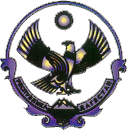 А Д М И Н И С Т Р А Ц И ЯСП  «СЕЛЬСОВЕТ АЙМАУМАХИНСКИЙ» СЕРГОКАЛИНСКОГО РАЙОНА РЕСПУБЛИКИ ДАГЕСТАНИндекс 368519 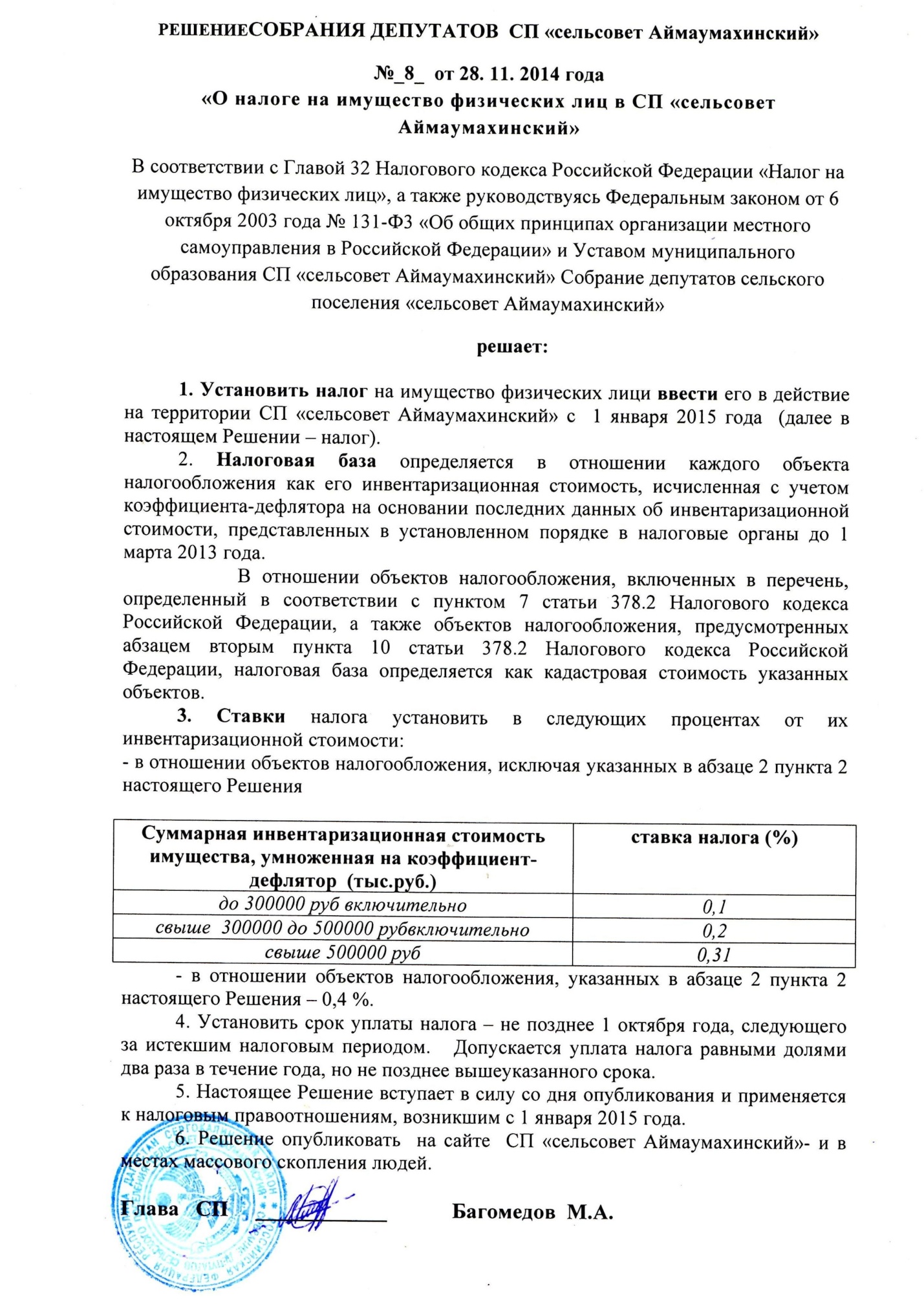 